РЕСПУБЛИКИ КРЫМНИЖНЕГОРСКИЙ РАЙОННОВОГРИГОРЬЕВСКИЙ СЕЛЬСКИЙ СОВЕТРАСПОРЯЖЕНИЕ№ 6О проведении публичных слушаний  по обсуждению проекта решения «О внесенииизменений в Устав муниципального образования Новогригорьевское сельское поселение Нижнегорского района Республики Крым».      Руководствуясь статьей 28 Федерального закона от 06.10.2003 года №131-ФЗ  «Об общих принципах организации местного самоуправления в Российской Федерации», законом Республики Крым  от 21.08.2014 года № 54-ЗРК «Об основах  местного самоуправления  в Республике Крым», Уставом муниципального образования Новогригорьевское сельское поселение Нижнегорского района Республики Крым,  решением Новогригорьевского сельского  совета от 07.05.2015г. № 5 «Об утверждении Положения о публичных слушаниях на территории Новогригорьевского сельского поселения Нижнегорского  района Республики Крым» с изменениями и дополнениями,  распоряжаюсьНазначить дату проведения публичных слушаний по обсуждению проекта решения  «О внесении изменений в Устав муниципального образования Новогригорьевское сельское поселение Нижнегорского района Республики Крым» на 30 июля 2019 года, начало  в 14-00 часов, место проведения – зал заседаний Новогригорьевского сельского  совета по адресу: Республика Крым, Нижнегорский район с.Новогригорьевка, ул.Мичурина, 59.2.  Поручить членам постоянной комиссии  по вопросам законности, Регламента, межнациональных отношений  и информационной политики  провести все необходимые  организационные  мероприятия по указанным публичным слушаниям , разместить на Доске объявлений  Новогригорьевского сельского совета информацию о дате, времени и месте проведения публичных слушаний, а так же Порядок участия граждан в обсуждении проекта решения.3.  Настоящее распоряжение обнародовать путём размещения на Доске объявлений сельского  совета.4.  Контроль за исполнением данного распоряжения оставляю за собой.Председатель Новогригорьевского сельского совета-главаадминистрации Новогригорьевского сельского поселения                                                                   А.ДанилинО 08 июля 2019 годас.Новогригорьевка 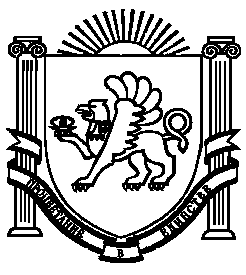 